Welsh Federation of Sea Anglers 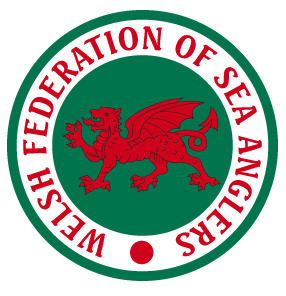 Welsh Record Claim FormPlease complete in full using BLOCK CAPITALSName		           Address	      Post Code	      Club		 	     			PM Email Address 	     Species 		     					Weight		      Kilo’s		      Grams	 			      lbs			      OzLength	 	      CM			Girth      			      inches		Girth      Where Caught	     Date of Capture	     Boat/Shore					Port (if Boat)      Please select award Category  	Age if Junior        There should be at least one witness to the capture & weighing to support any WFSA claim. Claims must be supported by numerous photographs from all angles. If there are no witnesses to capture the claimant must verify their claim by affidavit. Claims must be received within 2 weeks of the date of capture. Fish do NOT need to be killed in order to claim a Welsh Record. Fish must be weighed on Certified Scales.Witness to Capture	Witness to WeighingName 	     	Name 	     Address 	     	Address 	     Phone No 	     	Phone No	     Witness to Capture	Witness to WeighingName 	     	Name 	     Address 	     	Address 	     Phone No 	     	Phone No	     I declaire that I have caught the fish as described in my claim and that it was caught by fair rod and line angling in the waters of the Principality of Wales (please insert a scanned image of your signature or type your name and check the box to confirm information above is a true account).Claimants Signature        		All claims for a Welsh Record (rod caught) sea fish must be sent to:The General Secretary, Mrs Helen Pearce, 9 Maes Afallen, Bow Street, Aberystwyth, Ceredigion, SY24 5BL. Email: secretary@wfsa.org.ukPlease send or email a photo for inclusion on the WFSA website and Facebook page.Awards will be decided at the National Executive Committee Meetings and will be announced on the WFSA website and Facebook page. All award winners will be notified by email or letter